UNIVERSIDADE FEDERAL DA PARAÍBA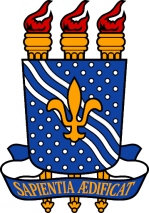 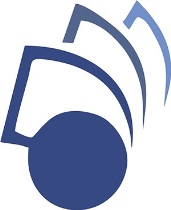 PRÓ-REITORIA DE GRADUAÇÃOPROGRAMA DE MONITORIA PARA O ENSINO REMOTO HOMOLOGAÇÃO DO RESULTADO FINAL PROCESSO SELETIVO PARA MONITORIA PARA O ENSINO REMOTOEDITAL 18/2020 - RetificadoResultado final do processo seletivo Departamento de Gastronomia – Centro de Tecnologia e Desenvolvimento RegionalIntrodução à Alimentos para Hotelaria (Professor Responsável: Patrícia Pinheiro)Introdução à Alimentos (Professor Responsável: Estefânia Garcia)Empreendedorismo (Professor Responsável: Remédios Antunes)Ética Profissional (Professor Responsável: Rogério Paodjuenas)Análise Sensorial (Professor Responsável: Ingrid Dantas)Tecnologia Culinária (Professor Responsável: Selma dos Passos Braga)*Média final calculada segundo Edital de Seleção da Monitoria para o período Remoto do Curso de Gastronomia 2020 (MÉDIA FINAL = 3 x nota da seleção + 2 x nota da disciplina + CRA / 6).Coordenação do Curso de Bacharelado em Gastronomia.João Pessoa, 16 de setembro de 2020AlunoNota da seleçãoMédia da disciplinaCRAMédia ponderadaSituaçãoPatricia Alves de Melo10,010,09,489,91Selecionado como bolsistaVitoria Caroline Silvino Thorpe de Carvalho10,09,309,069,61Classificado em cadastro de reservaAlunoNota da seleçãoMédia da disciplinaCRAMédia ponderadaSituaçãoPaulo Henrique S. de Melo9,59,79,49,6Selecionado como bolsistaGabriel do Monte Lima9,09,68,99,2Classificado em cadastro de reservaJayni da S. Nunes9,57,98,78,8Classificado em cadastro de reservaJoão Ângelo M. N. Vieira8,58,68,88,6Classificado em cadastro de reservaIasmin G. S. Ramos Primo7,08,98,27,8Classificado em cadastro de reservaAlice Soares de Oliveira6,08,89,37,5Classificado em cadastro de reservaAlunoNota da seleçãoMédia da disciplinaCRAMédia ponderadaSituaçãoAlice Soares de Oliveira10,09,59,289,71Selecionado como bolsistaYasmin Geovana de Sousa Ramos Pinto10,08,78,239,27Classificado em cadastro de reservaAntonio Agaildes Sampaio8,339,38,268,64Classificado em cadastro de reservaAlunoNota da seleçãoMédia da disciplinaCRAMédia ponderadaSituaçãoAlice Soares de Oliveira9,59,39,289,4Selecionado como bolsistaÉrika Vanessa dos Santos Brito10,09,17,579,3Selecionado como bolsistaAna Regina Simplicio de Medeiros9,09,39,129,12Selecionado como bolsistaCamila Melo Tavares7,598,318,14Selecionado como bolsistaAlana Ferreira de Lima9,077,238,04Classificado em cadastro de reservaAlunoNota da seleçãoMédia da disciplinaCRAMédia ponderadaSituaçãoTatiana Zanella Rodrigues10,08,79,049,4Selecionado como bolsistaMichelle Santos de Oliveira10,08,88,549,3Selecionado como bolsistaAlana Ferreira de Lima10,09,57,289,3Selecionado como bolsistaAlunoNota da seleçãoMédia da disciplinaCRAMédia ponderadaSituaçãoMariana Esther Diniz Rabelo10,07,48,078,81Selecionado como bolsista